Faglig råd for helse- og oppvekstfagReferat rådsmøte 3/16 i Faglig råd for helse- og oppvekstfag 13. juni i Utdanningsdirektoratet, møterom 3, 1. etasje.Dokumentet er elektronisk godkjent av rådets leder og nestlederSakslisteSak 21/16: Godkjenning av møteinnkalling og saker til eventuelt v/Tonje ThorbjørnsenSak 22/16: Oppfølging av utviklingsredegjørelsen v/ Udir og Tonje ThorbjørnsenSak 23/16: Barne- og ungdomsarbeiderfaget v/ Tonje Thorbjørnsen og Eli Sogn IversenSak 24/16: Endring ambulansefaget v/Tonje Thorbjørnsen og Olav ØstebøSak 25/16: PLIVO v/Olav ØstebøSak 26/16: Menn i helse v/ Eli Sogn IversenSak 27/16: Orienteringssaker Sak 28/16 EventueltSak 21/16: Godkjenning av møteinnkalling og saker til eventuelt v/Tonje ThorbjørnsenKort introduksjonsrunde, og presentasjon av Solveig Skillinghaug som medlem.Sak 22/16: Oppfølging av utviklingsredegjørelsen v/ Udir og Tonje ThorbjørnsenRådssekretæren orienterte kort om prosessen, og milepælene frem til levering til Kunnskapsdepartementet 30.9.16. SRY blir fortløpende orientert. Medlemmene av rådet oppfordres til å følge med på sakspapirene til SRY, og følge forankring og dialog med sin organisasjon. FRHO spør om de vil få tilbakemelding på sin UR etter levering til KD 30.9.16.Sak 23/16: Barne- og ungdomsarbeiderfaget/ Tonje Thorbjørnsen og Eli Sogn IversenDet er en pågående diskusjon om hvordan faget kan bedres. Partene trenger å diskutere noen prinsipper angående faget. Det må være en tydelig profil på faget, slik at barne- og ungdomsarbeiderstillinger lyses ut, dette er fagstillinger og skal ikke likestilles med assistentstillinger. Det er behov for verdsetting av faget og at faget må være relevant og attraktiv for arbeidsgiver og hva må gjøre i forhold til rekruttering. Det er også behov for å stryke selvstendigheten i faget. Det er et nytt mellomtrinn etter SFO, når elevene går over til 5. trinn som krever at fagarbeideren er mer selvstendig. Det skal avholdes et møte mellom KS og Fagforbundet angående dette faget, forhåpentligvis før sommeren. Rådet trenger avklaring fra partene om prinsippene, før rådet kan arbeide videre med saken. Vedtak:Rådet avventer resultat av møtet mellom KS og Fagforbundet før man jobber videre med saken.Sak 24/16: Endring ambulansefaget v/Tonje Thorbjørnsen og Olav ØstebøSaken fremmes som en egen sak, utenom sendelsen til Kunnskapsdepartementet 30.9.16.Leder og nestleder har avholdt møte med Udir og Hdir om forslaget. Det kommer til å være usikkerhet knyttet til de elevene og lærlingene som allerede er i løpet, og det kan gjøre at søking til faget faller. Rådet mener det ikke er en god løsning å tilby studiespesialiserende påbygg for å imøtekomme alderskravet til føring av utrykningskjøretøy, men heller styrke helsefagdelen av faget. Det vises her til endringsforslaget.Forslaget er en helhetlig modell, i dag løser de ulike fylkeskommunene dette på ulike måter, noe som skaper ulikheter i utdanningsløpet. Arbeidslivet trenger forutsigbar modell, som gir den kompetansen de trenger. Forslaget må følges opp, og tiden begynner å løpe for overgangsordningen. I tillegg må utfordringen med midlertidig lisens løses. Tonje og Olav skal ha møte med saksbehandlere i Udir om forslaget 23. juni 2016. Olav og Tonje forsøker å lage en kortversjon av saken til bruk for medlemmene av rådet for informere videre. Rådet har ønske om presentere saken for FFU i september, og har spurt. Avventer tilbakemelding. AU utarbeider en kortversjon av problemstillingen til bruk for videreformidling.Vedtak:FRHO er bekymret for tidsaspektet ved at overgangsordningen er i ferd med å renne ut, og understreker at det haster å få på plass løsninger. Rådets hovedfokus er søknaden om endring av ambulansefaget.  Sak 25/16: PLIVO v/Olav ØstebøDirektoratet for samfunnssikkerhet og beredskap (DSB), Politidirektoratet (POD) og Helsedirektoratet (HDIR) har i fellesskap utviklet og godkjent en nasjonal prosedyre for nødetatenes samvirke ved pågående livstruende vold (PLIVO). Dette er en del av regjeringens oppfølging etter 22.7.11. DSB, POD og HDIR har laget felles instruktørkurs og nettbasert undervisning. Den nettbaserte undervisningen er obligatorisk og tas som en forberedelse til fremmøtebasert undervisning /øvelser. Nødetatene samarbeider om opplæring og øvelser lokalt. Opplæringen for å implementere den nasjonale prosedyren er i stor grad gjennomført over hele landet. Det er nå behov for at opplæringen blir implementert i de utdanningsinstitusjonene som utdanner personell til nødetatene. For helsetjenestens del er det svært viktig at PLIVO blir en del av undervisningen i ambulansefaget. Konkret betyr dette at lærere må ha PLIVO instruktørkurs og være godkjent som instruktører. FRHO er kjent med at HDIR vil kunne bidra til at lærere får den nødvendige kompetansen til å undervise i PLIVO. Det er ønskelig at alle skoler som har ambulansefag har lærere som er godkjent som PLIVO instruktører i løpet av høsten 2016. Når det gjelder opplæring i PLIVO som en del av læretiden har helseforetakene godkjente PLIVO instruktører. FRHO mener at det i læreplanen for VG 2 og VG 3 ambulansefag er læreplanmål som dekker implementering av PLIVO. Det er derfor slik FRHO ser det ikke nødvendig med endringer i læreplanen for ambulansefaget som følge av at PLIVO må bli en del av undervisningen. VedtakRådet ser at det ikke er behov endre læreplanen i ambulansefaget. Læreplanmålene er dekkende på både Vg2 og Vg3, se vedlagt saksdokument.Rådet oppfordrer utdanningsdirektoratet / kunnskapsdepartementet til å iverksette kompetanseheving for lærere slik at de som skal undervise i PLIVO er godkjente PLIVO-instruktører.Sak 26/16: Menn i helse v/ Eli Sogn IversenDette er et eksempel på hvordan man kan få voksne som står utenfor arbeidslivet tilbake til arbeid. Dette kan mellom annet gjøres ved hjelp av realkompetansevurdering og tilpasset opplæringsløp. Prosjektet vurderer å søke utdanningsmodellen som et forsøk. Fylkeskommunene tolker lovverket ulikt som gjør at det er utfordrende å få til en lik modell i hele landet særlig med tanke på beregning av læretid. Erfaringer hittil viser at ingen har strøket på fagprøven, halvparten har fått meget godt bestått. Snitt på 4,6 i programfagene. Mennene i prosjektet blir veiledet gjennom hele utdanningsløpet og de som ikke oppfyller kravene blir fortløpende veiledet ut. Rådet har tidligere omtalt opplæring for voksne og modulbasert opplæring grundig i utviklingsredegjørelsen. Rådets vurderinger der gjelder fremdeles.Vedtak:Rådet tar presentasjonen av utdanningsmodellen til orientering. Rådet er positive til at det søkes om forsøk. Sak 27/16: Orienteringssaker Fylkesbesøk – Eli Sogn IversenSted: Trøndelag, 8.-10.11. Reiser opp etter arbeidstid 8.11, starter morgenen 9.11. Avslutter med en oppsummeringsmøte 10.11. Innhold: ønskelig å besøke et opplæringskontor, se på dette med dobbelkompetanseløp og BUA-faget. Avholder middag 9.11, og rådet har derfor ingen juleavslutningsmiddag. Rådet må utforme skisse, som blir til et brev rådet sender til fylkeskommunen. Eli, Anne og Ingri utformer brev om ønske om fylkesbesøk som sendes til fylkeskommunen.SRY-sak 4.4: Modulbasert opplæring – Tonje ThorbjørnsenSaken var oppe i SRY-møtet 1.6.16, og anbefales leses av alle medlemmene.Referat deltakelse samling i Oppland og Akershus - Tonje og EliTonje vært i Oppland, og møt gruppen som jobber med veksling i BUA og HA. De ønsker at rådet er mer oppdatert om fremdrift. Vekslingsmodell i HO-fagene fungerer godt, men det er helt avhengig av samarbeid skole-arbeidsliv. Tonje har også vært på konferanse i Danmark om VET der hybridmodeller diskutert, men som en måte for å få elever raskt igjennom løpet frem mot høyere utdanning. Tonje og Eli var også i Akershus for å orientere om utviklingsredegjørelsen. Samtidig ble det orientert om samfunnskontrakten og behov for flere læreplasser. Mye av diskusjonen etterpå gikk på oppfølging av lærlinger og om det ville vært ønskelig å opprette opplæringskontor i Akershus, evt. å melde seg inn i et eksisterende opplæringskontor i et annet fylke. Møteplan høsten 2016 – TonjeAU-møter: 9.9, 29.11Rådsmøter: 16.9, 13.12. Fylkesbesøk: 8-10.11, med rådsmøte 10.11Sak 28/16 EventueltTil neste rådsmøte: invitere inn Grete Haaland. Vår saksbehandler: Faglig råd helse- og oppvekstfag 
E-post: ahb@udir.no Tlf sentralbord: 23 30 12 00Vår saksbehandler: Faglig råd helse- og oppvekstfag 
E-post: ahb@udir.no Tlf sentralbord: 23 30 12 00Vår saksbehandler: Faglig råd helse- og oppvekstfag 
E-post: ahb@udir.no Tlf sentralbord: 23 30 12 00Vår dato:06.06.16Vår referanse:2016/157Vår dato:06.06.16Vår referanse:2016/157Deres dato:Deres referanse: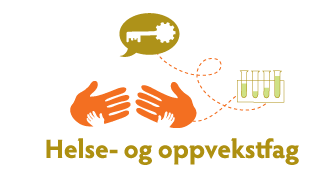 Fra arbeidstakersidenFra arbeidsgiversidenInviterteTonje Thorbjørnsen, FagforbundetIngri Bjørnevik, FagforbundetOlav Østebø, SpekterEli Sogn Iversen, KSFra skoleverket/skoleeierObservatørerInviterteAnne Yun Rygh, UtdanningsforbundetSolveig Skillinghaug, UtdanningsforbundetCatrine Utne Pettersen, KSSina Ulvestad, ElevorganisasjonenMeldt forfall UtdanningsdirektoratetFride Burton, UtdanningsdirektoratetSigrun Heskestad, HelsedirektoratetOlaug Vibe, Virke Bjørn Harald Iversen, DeltaAina Helen BredesenMøtelederTonje ThorbjørnsenReferentFride Burton 13. juniKl: 09:3013. juniKl: 15.00Total tid 5,5 timerVennlig hilsenTonje ThorbjørnsenOlav ØstebøLederNestleder